Put the name under your image.Jack O’Lantern, skeleton, vampire, sweets, bat and witch.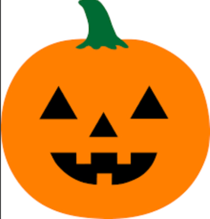 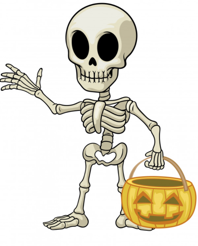 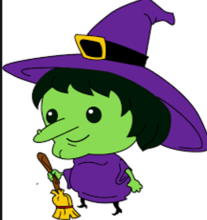 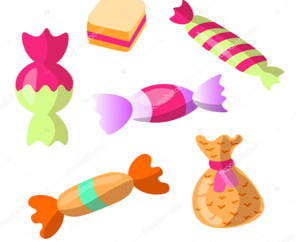 ______________                    _______________                      _________________              ________________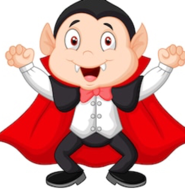 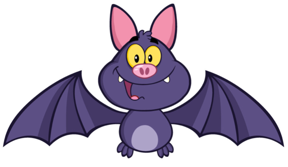                                                                ________________                             _______________TOPIC: CELEBRATIONSSUBTOPICS: Halloween (Culture bridge)LEVEL: _A1___Name: ____________________________    Surname: ____________________________    Nber: ____   Grade/Class: _____Name: ____________________________    Surname: ____________________________    Nber: ____   Grade/Class: _____Name: ____________________________    Surname: ____________________________    Nber: ____   Grade/Class: _____